25. augusta 2019 o 17,00 hod.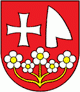 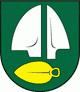 ZAVAR - SILADICE Vážení športoví priatelia,dovoľte mi, aby som vás v mene výboru Telovýchovnej jednoty Družstevník Siladice pozval na majstrovský futbalový zápas MEVASPORT Oblastných majstrovstiev na súperovom trávniku v jesennej časti ročníka 2019/2020.Naši hráči odchádzajú odohrať svoj zápas s OŠK Zavar.V minulom kole naši futbalisti prehrali na domácom ihrisku s ŠK Slávia Zeleneč 1:3, keď za naše mužstvo sa presadil len Martin Laurinec. Mužstvo zo Zavara  hralo na ihrisku súpera s Cíferom a zvíťazili 2:7. Dorastenci odohrajú svoj odložený zápas 21. augusta 2019 o 17,30 hod. s MFK Stará Turá na súperovom  ihrisku. Žiaci, pod hlavičkou Šúrovce, odohrajú svoj zápas 25. augusta 2019 o 14,30 hod. na ihrisku TJ Družstevník Zvončín.Naši muži nastúpia pravdepodobne v tejto zostave :Fančo S.,  Fančo I., Rau, Trnovec, Kocian J., Horváth A., Sekereš O., Obuch, Laurinec, Mesároš, Kocian V. Na striedanie sú pripravení Gábor , Fančovič, Kupec, Jakubec a Sekereš J. Vedúcim mužstva je Daniel Rau, trénerom mužstva je Denis Bališ.Zápas povedie ako hlavný rozhodca pán Záhurančík ml.Na čiarach mu asistuje pán Záhurančík st.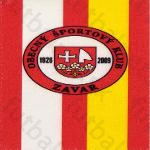 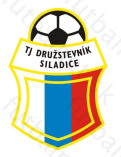 6. LIGA – 2. KOLO – VÝSLEDKY :Siladice – Zeleneč 1:3Cífer – Zavar 2:7Križovany – Pavlice 0:2Pečeňady – Biely Kostol 2:2 Krakovany – Drahovce 4:1Leopoldov – Bučany 2:0Majcichov – Červeník 1:16. LIGA – 3. KOLO :Bučany – KrižovanyZeleneč – LeopoldovZavar – SiladiceDrahovce – CíferBiely Kostol – KrakovanyČerveník – PečeňadyPavlice – MajcichovTABUĽKA 6. LIGA :                                                                                                                                                                ®MŠ1OŠK Zavar220011:262ŠK Slávia Zeleneč22006:263MTK Leopoldov22004:164TJ Slovan Červeník21106:445OFK Majcichov21104:246OZ TJ Družstevník Pavlice21015:537OFK Bučany21014:538FK Krakovany21014:539ŠK 201120203:3210FK Biely Kostol20113:5111OFK - Drahovce20112:5112TJ Družstevník Siladice20024:7013OŠK Križovany nad Dudváhom   2   0  0  2    1:4        014ŠK Cífer 192920023:100